KASTORIA · 13.12.2021CONFERENCEDEPARTMENT OF COMMUNICATION AND DIGITAL MEDIA
UNIVERSITY OF WESTERN MACEDONIA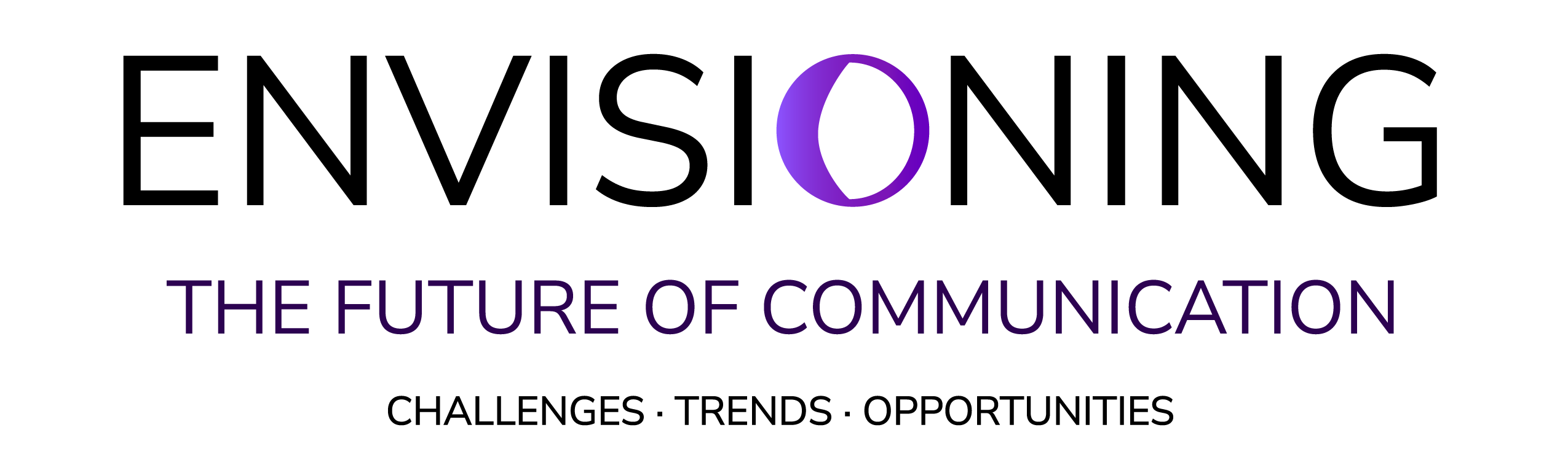 The conference aims to provide a forum for academics, researchers, and professionals to share their latest research endeavors and discuss the challenges, trends, and opportunities of the existing communication landscape with the common goal of shaping the future of Communication. The conference explores a variety of themes related but not restricted to:Crisis, disaster, and risk communicationUses of social media and mass media during crisesSocial media landscapePublics, fake news, and citizens’ misinformationCorporate communications and public relationsPolitical and public communication Role of mass media in shaping public perceptionsWe invite academic research contributions as well as professional contributions based on the main themes of the conference. The conference will be held at the campus of Kastoria for those who wish to present in person, as well as online through the Zoom platform. All sessions will be livestreamed.The conference will be organized around four main sessions:Public communication in the digital ageNew technology and communicationCorporate communication, crisis, and risk communicationMedia, Ideology and PowerAcademics, researchers, and professionals wishing to present their research/work need to submit a short abstract of no more than 300 words, until November 14, 2021 at the following link: https://forms.gle/nHiVacMdFM1GM4vH8Abstracts need to have a title and include the main goal of the study/presentation, objectives, method (if applicable), and key findings.Organizing CommitteeProf. Dr. Domna Michail, University of Western MacedoniaProf. Dr. Georgios Lappas, University of Western MacedoniaDr. Alexandros Kleftodimos Assistant Professor, University of Western MacedoniaDr. Michalis Vrigkas Assistant Professor, University of Western MacedoniaDr. Amalia Triantafillidou Assistant Professor, University of Western MacedoniaDr. Stamatis Poulakidakos Assistant Professor, University of Western MacedoniaDr. Anastasia Yannacopoulou, Assistant Professor, University of Western MacedoniaDr Anastasia Veneti, Associate Professor, Bournemouth UniversityDr Bianca Fox, Senior Lecturer, Nottingham Trent University and Visiting Lecturer, King’s College LondonTechnical SupportStefanos Goutzios, Technical Staff, UoWMAndreas Kakaris, Graduate Student, Dept. CDM